бр. 44/202015. 2. 2020.И  З  В  Е  Ш  Т  А  Ј  Иo раду стручних тела Библиотекарског друштва Србије за 2019. годину	Извештај је доставила следећа секција:Секција за матичне библиотеке Библиотекарског друштва СрбијеСекција за матичне библиотеке Библиотекарског друштва СрбијеСекција за матичне библиотеке одржала је током 2019. године два радна састанка. У мају и октобру окупили су се библиотекари матичних служби како би кроз међусобне сусрете и стручна предавања, добили нове и значајне информације, те обогатили и унапредили своју праксу.Први састанак реализован је у сарадњи са Одељењем посебних фондова НБС. Гост-предавач био је мр Иван Обрадовић, који се бави обрадом рукописне грађе. Како је тема обраде рукописне грађе до сада слабо третирана у нашим јавним библиотекама, Иван Обрадовић је дао упутства и смернице како треба поступати са датом грађом и како је обрађивати. Тај први састанак одржан је 31. маја 2019. године.Други скуп организован је 30. октобра 2019. године, такође у Народној библиотеци Србије. Основна тема новог окупљања библиотекара матичних библиотека окупљених око Секција БДС била је примена Закона о заштити података о личности.Закон о заштити података о личности почео је да се примењује 21. августа 2019. године. Овај пропис доноси низ обавеза и то нарочито за правна лица која послују са великим бројем корисника (попут библиотека). Законом се уводе нова прâва физичких лица, али се и прописују оштре казне за непоштовање датих одредби. Из наведених разлога, нужно је у кратком року ускладити пословање својих организација са одредбама овог Закона.У циљу што подробнијег информисања на дату тему, гост Секције био је Златко Петровић, правник из Канцеларије Повереника за информације од јавног значаја. Присутни су упознати са појединим важним одредбама Закона уз њихово стручно тумачење.Ова окупљања матичара послужила су и да се поставе конкретна питања, те да се предавачи позову у поједине матичне библиотеке ради извођења ових програма и за шири круг библиотекара.Председник СекцијеНебојша ЦвејићПримљено: 5. 2. 2020.Деловодни број додељен: 11. 2. 2020.Секција за дигиталне трансформације библиотека Библиотекарског друштва СрбијеСекција је формирана на 20. редовној седници УО БДС у мандатном периоду 2015-2019.Статусна комисија Библиотекарског друштва Србије – комисија за утврђивање критеријума за самостално обављање библиотечко-информационе делатностиНа основу Решења о утврђивању статуса репрезентативног удружења у култури за подручје библиотечко-информационе делатности, бр. 022-05- 18/2019-03, од 14. 01. 2019. године, донетом од стране Министарства културе и информисања РС, чланови Управног одбора Библиотекарског друштва Србије у мандатном периоду 2019 – 2023. године на својој Другој седници одржаној 12. септембра 2019. године у Народној библиотеци Србије, донели су одлуку о формирању Статусне комисије Библиотекарског друштва Србије за утврђивање критеријума за самостално обављање библиотечко- информационе делатности.Састав Комисије1. Бојана Вукотић, Народна библиотека Србије; 2. Дејан Ацовић, библиотека „Браћа Настасијевић“ Горњи Милановац; 3. др Дејан Вукићевић, Народна библиотека Србије, председник Комисије; 4. Милица Кирћански, Градска библиотека у Новом Саду; 5. др Татјана Брзуловић Станисављевић, Универзитетска библиотека „Светозар Марковић“ у БеоградуКомисија се састала два пута (1. октобра и 30. октобра 2019), а тема састанака је била доношење предлога за допуну Правилника о ближим условима, мерилима и критеријумима као и поступку по захтевима лица за утврђивање статуса лица која самостално обављају уметничку или другу делатност у области културе. Предлози допуне Правилника су упућени 30. октобра 2019. сектору за савремено стваралаштво и креативне индустрије Министарства културе и информисања РС, од стране секретара БДС Николе Петаковића, а допуна Правилника, која укључује област библиотечко-информационе делатности усвојена је крајем 2019. године указом Министра културе и информисања РС.секретар Библиотекарског друштва СрбијеМА Никола Петаковић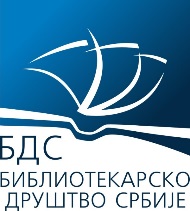 БИБЛИОТЕКАРСКО ДРУШТВО СРБИЈЕРепрезентативно удружење у култури основано 1947.11000 Београд, Скерлићева 1, тел. 011/2451-242, локал 26, www.bds.rs, sekretar@bds.rsПИБ: 103999973Матични број: 07070942Шифра делатности: 9412Текући рачун:250-1070186945091-91